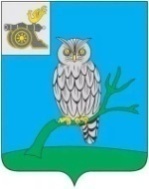 АДМИНИСТРАЦИЯ МУНИЦИПАЛЬНОГО ОБРАЗОВАНИЯ«СЫЧЕВСКИЙ РАЙОН»  СМОЛЕНСКОЙ ОБЛАСТИ П О С Т А Н О В Л Е Н И Еот  30 декабря 2022 года  № 797О внесении изменений                                     в муниципальную программу «Комплексное развитие систем коммунальной инфраструктуры Сычевского городского поселения Сычевского района Смоленской области»   	В соответствии с Порядком принятия решений о разработке муниципальных программ, их формирования и реализации, утвержденным постановлением Администрации муниципального образования                   «Сычевский район» Смоленской области от 14.09.2022 года №532,   Администрация муниципального образования «Сычевский район» Смоленской области п о с т а н о в л я е т:1. Внести изменения в  муниципальную программу «Комплексное развитие систем коммунальной инфраструктуры Сычевского городского поселения Сычевского района Смоленской области», утвержденную постановлением Администрации муниципального образования «Сычевский район» Смоленской области от 28.12.2016 года № 612 (в редакции постановлений Администрации муниципального образования «Сычевский район» Смоленской области от 20.07.2017 года № 358, 10.04.2018 года №159, 14.12.2018 года №559, от 05.04.2019 года № 151, от 20.11.2019 года № 577,               от 31.01.2020 года № 59,  от 21.11.2020 года № 623, от 17.02.2021 года № 76,               от 08.02.2022 года №61), изложив ее в новой редакции согласно приложению. 2. Настоящее постановление подлежит размещению на официальном сайте Администрации муниципального образования «Сычевский район» Смоленской области в информационно-телекоммуникационной сети "Интернет".Глава муниципального образования«Сычевский район» Смоленской области                                     Т.В. НиконороваУТВЕРЖДЕНАпостановлением Администрации муниципального образования «Сычевский район»Смоленской областиот 28.12.2016 года № 612(в редакции постановлений Администрации муниципальногообразования «Сычевский район» Смоленской области от 20.07.2017 года № 358,от 10.04.2018 года №159,  от 14.12.2018 года № 559,  от 05.04.2019 года № 151,от  20.11.2019 года №577,от 31.01.2020 года № 59,от 21.11.2020 года № 623,от 17.02.2021 года № 76,от 08.02.2022 года № 61, от 30.12.2022 года № 797)                              Муниципальная   программа «Комплексное развитие  систем коммунальной инфраструктуры Сычевского городского  поселения Сычевского районаСмоленской области»Раздел 1. Стратегические приоритеты в сфере реализации муниципальной программы.Одним из приоритетов жилищной политики в Сычевском городском поселении Сычевского района Смоленской области является обеспечение комфортных условий проживания и доступности коммунальных услуг для населения. Жилищно-коммунальное хозяйство  представляет собой важную отрасль территориальной инфраструктуры, деятельность которой формирует жизненную среду человека.Производственная структура ЖКХ включает в себя теплоснабжение, водоснабжение, водоотведение.  На территории Сычевского городского поселения имеется: 6 источников теплоснабжения (из них мощностью до 3 Гкал/час – 3), 17,1 км теплотрасс                  в двухтрубном исчислении, 35,8 км уличной водопроводной сети и 5,6 км уличной канализационной сети.Анализ существующего положения в ЖКХ показал, что, несмотря на принимаемые меры по восстановлению и реконструкции предельно изношенных сетей и сооружений, ситуация остается сложной. В настоящее время  износ тепловых сетей составляет 60 %. Требуют замены 0,2 км тепловых сетей.В водопроводном хозяйстве на балансе отдела городского хозяйства Администрации муниципального образования «Сычевский район» Смоленской области состоят  35,8 км водопроводных сетей. Износ водопроводных сетей и водопроводных сооружений на них превышает 60 %.В настоящее время в целом деятельность организаций ЖКХ характеризуется низким качеством предоставления коммунальных услуг, неэффективным использованием природных ресурсов, загрязнением окружающей среды.Причинами возникновения этих проблем являются высокий уровень износа объектов коммунальной инфраструктуры и их технологическая отсталость, которая связана с недостатками, проводимой в предыдущие годы тарифной политики, которая не обеспечивала реальных финансовых потребностей организаций ЖКХ в модернизации объектов коммунальной инфраструктуры, не формировала стимулы к сокращению затрат.Кризисное состояние объектов коммунальной инфраструктуры Сычевского городского поселения Сычевского района Смоленской области  вызвано хроническим недофинансированием сферы коммунального хозяйства в течение длительного периода времени, неэффективной работой предприятий этой сферы, высокой степенью износа основных фондов. Ветхость городских инженерных сетей приводит к значительным потерям тепловой энергии, воды и других ресурсов. Планово-предупредительный ремонт систем теплоснабжения, энергоснабжения, водоснабжения и водоотведения почти полностью уступил место аварийно-восстановительным работам, единичные затраты на проведение которых в 1,5 - 2 раза выше, чем затраты на плановый ремонт таких же объектов. Это еще больше усугубляет нехватку ресурсов, ведет к снижению уровня надежности инженерных систем.Содержание объектов коммунального комплекса в их нынешнем виде непосильно как для организаций коммунального комплекса, так и для местной бюджетной сферы.Краткий анализ системы водоснабжения.Основным источником водоснабжения для хозяйственно - питьевых и производственных нужд города  Сычевка являются   три   водозабора:1. Имущество Вазузского водозабора по адресу: Россия, Смоленская область, г. Сычевка:Артезианская скважина №74/ГВК 66205902,  глубиной 50 погонных метров, производительность – в час, год ввода – 1953.Водовод, протяженность 0,07 км., чугунная труба d-150 мм., год ввода – 1912.Водопроводная сеть, протяженность 21,08 км., чугунная труба d-100 мм., год ввода – 1912.Водопроводная сеть, протяженность 1,502 км., чугунная труба d-100 мм., год ввода – 1972.Башня водонапорная, кирпичное сооружение высотой 33 погонных метров  с баком,производительность 200 м3, год ввода – 1977.2. Имущество Лосьминского водозабора по адресу: Россия, Смоленская область, г. Сычевка:Артезианская скважина № 25237/ГВК 66205903, глубиной 85 погонных метров, производительность 63 куб.м. в час  год ввода 1986,Артезианская скважина №3180/ГВК 66205901, глубиной 85 погонных метра, производительность – в час, год ввода – 1986.Водонасосная станция, кирпичное одноэтажное здание, 2 х 3 х 3 м., год ввода – 1982.Водовод, протяженность 0,5 км., чугунная труба d-150 мм., год ввода – 1986.Стальной дюкер, стальная труба d-100 мм., год ввода – 1986.Водопроводная сеть, протяженность 0,655 км., чугунная труба d-100 мм., год ввода – 1977.Водопроводная сеть, протяженность 2,448 км., чугунная труба d-100 мм., год ввода – 2001.Водопроводная сеть, протяженность 1,2 км., полиэтиленовая труба                    d-100 мм., год ввода – 2005.3. Имущество Саратовского водозабора по адресу: Россия, Смоленская область, г. Сычевка, п. Саратовский:Артезианская  скважина №3 79/ГВК 66205900,  глубиной 72 погонных метра, производительность – в час, год ввода – 1982. Водовод стальной, протяженность 0,789 км., чугунная труба d-100 мм., год ввода – 1993.Водопроводная сеть, протяженность 4,1 км., полиэтиленовая труба                d-63 мм., год ввода – 1995.Водопроводная сеть, протяженность 0,58 км., полиэтиленовая труба                d-63 мм., год ввода – 2002.Башня водопроводная стальная, производительность 25 м3, год ввода – 1998.Сроки эксплуатации основного насосного оборудования водозаборных сооружений без замены и реконструкции составляют 30 лет. Высокая степень (около 80%) износа насосного оборудования привела к падению производительности и увеличению потребления электроэнергии.  Протяженность городских водопроводных сетей 35,8 км, диаметр 60 – 100мм, материал трубопроводов – сталь, чугун, полиэтилен. Способ прокладки – подземный.На водопроводных сетях установлен 241 пожарный гидрант и 101 уличных водоразборных колонок. Водоразборные колонки установлены при строительстве централизованных сетей в городе. Замена колонок                                не производилась более 20 лет из-за отсутствия финансирования. Частые поломки колонок приводят к прекращению водоснабжения населения города, проживающего в частном секторе и непроизводительным потерям в сети.Капитальный ремонт пожарных гидрантов не производился более 20 лет из-за отсутствия финансирования. Обследование пожарных гидрантов показали, что из-за большого износа и отсутствия ремонтной базы (устаревшая модель), проведение капитального ремонта неэффективно по финансовым затратам, необходима их полная замена на современные модели.Решить проблему повышения качества предоставления коммунальных услуг, улучшения экологической ситуации в  Сычевском городском поселении    возможно только программно-целевым методом.В соответствии с Генеральным планом необходимо произвести реконструкцию существующего водопровода, строительство объектов водоподготовки и фильтрации, а также установок по снижению уровня содержания железа в питьевой воде.При проектировании новых жилых районов необходимо предусмотреть проектирование и строительство водопроводных сетей, разработку мероприятий   по противопожарной безопасности.Краткий анализ системы теплоснабжения.Теплоснабжение города Сычевка осуществляется от котельных, принадлежащих:1. ООО «Смоленскрегионтеплоэнерго»;2. Отделу по образованию Администрации муниципального образования «Сычевский район» Смоленской области;3. Отделу городского хозяйства Администрации «Сычевский район» Смоленской области. 4. ФКУ «Смоленская психиатрическая больница».Расчеты между поставщиком тепловой энергии и потребителями,                               не имеющими приборов учета,  производятся в соответствии с показаниями прибора установленного на источнике (Смоленской региональной  теплоэнергетической  компании  «Смоленскрегионтеплоэнерго» Вяземский филиал) балансным методом (пропорционально договорным нагрузкам). Наличие ветхих сетей, при данном методе распределения, приводит                             к дополнительным финансовым затратам.  Протяженность муниципальных магистральных  тепловых  сетей  -  2,5 км. Эксплуатацию муниципальных тепловых сетей осуществляет ООО «Смоленскрегионтеплоэнерго», которое обеспечивает транзит тепловой энергии.  Замена  существующих  изношенных  сетей  должна происходить с учетом применения материалов  новых  технологий, что  помимо увеличения уровня надежности позволит    уменьшить  потери тепловых ресурсов.  В соответствии с Генеральным планом на ряде котельных необходима замена оборудования, реконструкция тепловых сетей, перевод их на новые температурные режимы, внедрение новых теплоизоляционных материалов, энергосберегающих устройств и технологий, внедрение локальных индивидуальных отопительных систем на природном газе.Краткий анализ системы водоотведения.Очистка сточных вод  в г. Сычевка  проводится  очистными  сооружениями  площадки №1 расположенных по адресу: Смоленская область, г. Сычевка, ул. Бычкова, д.42: 1.Очистные  сооружения  пл. 1.2.Контейнерная  установка очист. сооружений  пл.1.3.Насос  50 PUA 2.4.4.Насос  TsurumiPump.5.Установка  ЭКО-50.6. Установка  ЭКО-50.7.Электрический  обогреватель  KELSU.8. Электрический  обогреватель  KELSU.9. Электрический  обогреватель  KELSU.10.Прибор  АНКАТ-7645.11.Насос  НПК 20-22.12. Насос  НПК 20-22.В соответствии с Генеральным планом общая принципиальная схема канализации Сычевского городского поселения представляется в следующем виде: сточные воды по уличным коллекторам поступают к главной насосной станции, которая перекачивает их на очистные сооружения. В зависимости от рельефа местности, на некоторых участках сети потребуется строительство промежуточных насосных станций и прокладка напорных трубопроводов.Для отведения и очистки стоков предусматривается проектирование и реконструкция (строительство) общегородских очистных сооружений, расширение городской системы хозяйственно-фекальной канализации                         с отводом стоков  на объединение с промышленностью в ОСК на полную биологическую очистку.Решить проблему повышения качества предоставления коммунальных услуг, улучшения экологической ситуации в  Сычевском городском поселении Сычевского района Смоленской области возможно только программно-целевым методом.Срок выполнения программы:  2018-2025 годы.В результате реализации муниципальной программы планируется своевременное и качественное обеспечение Сычевского городского поселения Сычевского района Смоленской области теплоснабжением, водоснабжением, водоотведением.Основной целью муниципальной программы является обеспечение эффективного функционирования систем коммунальной инфраструктуры  Сычевского городского поселения Сычевского района Смоленской области. Для достижения установленной цели Программа предусматривает выполнение следующих задач:- проведение  работ  по реконструкции системы теплоснабжения;- проведение работ  по реконструкции системы водоснабжения;- проведение работ по реконструкции системы  водоотведение. Раздел 2. ПАСПОРТ МУНИЦИПАЛЬНОЙ ПРОГРАММЫПаспорт муниципальной программы«Комплексное развитие  систем коммунальной инфраструктуры Сычевского городского  поселения Сычевского района Смоленской области»1. ОСНОВНЫЕ ПОЛОЖЕНИЯ2. ПОКАЗАТЕЛИ МУНИЦИПАЛЬНОЙ ПРОГРАММЫ3. СТРУКТУРА МУНИЦИПАЛЬНОЙ ПРОГРАММЫ4. ФИНАНСОВОЕ ОБЕСПЕЧЕНИЕ МУНИЦИПАЛЬНОЙ ПРОГРАММЫПриложениек паспортумуниципальной программы"Комплексное развитие систем коммунальной инфраструктуры Сычевского  городского поселения  Сычевского района  Смоленской области" СВЕДЕНИЯО ПОКАЗАТЕЛЯХ МУНИЦИПАЛЬНОЙ ПРОГРАММЫРаздел 3. СВЕДЕНИЯ О РЕГИОНАЛЬНОМ ПРОЕКТЕ1. Региональный проект «Чистая вода»1. ОБЩИЕ ПОЛОЖЕНИЯ2. ЗНАЧЕНИЯ РЕЗУЛЬТАТОВ РЕГИОНАЛЬНОГО ПРОЕКТАРаздел 4. ПАСПОРТ КОМПЛЕКСА ПРОЦЕССНЫХ МЕРОПРИЯТИЙПаспорткомплекса процессных мероприятий «Повышение эффективности функционирования коммунальных систем жизнеобеспечения Сычевского городского поселения Сычевского района Смоленской области»  1. ОБЩИЕ ПОЛОЖЕНИЯ2. ПОКАЗАТЕЛИ РЕАЛИЗАЦИИ КОМПЛЕКСА ПРОЦЕССНЫХ МЕРОПРИЯТИЙРаздел 5. ПРИМЕНЕНИЕ МЕР ГОСУДАРСТВЕННОГО И МУНИЦИПАЛЬНОГО РЕГУЛИРОВАНИЯ В ЧАСТИ НАЛОГОВЫХ ЛЬГОТ, ОСВОБОЖДЕНИЙ И ИНЫХ ПРЕФЕРЕНЦИЙ ПО НАЛОГАМ И СБОРАМ В СФЕРЕ РЕАЛИЗАЦИИ МУНИЦИПАЛЬНОЙ ПРОГРАММЫМеры государственного и муниципального регулирования в части налоговых льгот, освобождений и иных преференций по налогам и сборам                   в рамках реализации муниципальной программы не предусмотрены.Раздел 6. СВЕДЕНИЯо финансировании структурных элементов муниципальной программы «Комплексное развитие систем коммунальной инфраструктуры Сычевского городского поселения Сычевского района Смоленской области»Ответственный исполнитель муниципальной программыОтдел городского хозяйства Администрации муниципального образования «Сычевский район» Смоленской областиПериод (этапы) реализацииI этап: 2018 – 2022 годы;II этап: 2023 - 2025 годыЦель муниципальной программыОбеспечение эффективного функционирования и развития систем коммунальной инфраструктуры  Сычёвского городского поселения Сычёвского района Смоленской областиОбъем финансового обеспечения за весь период реализации (по годам реализации и в разрезе источников финансирования на очередной финансовый год и 1, 2-й годы планового периода)Общий объем финансирования муниципальной программы составляет 129979,1 тыс. рублей, в том числе:2018 - 2022 годы -  129889,1 тыс. рублей;2023 - 2025 годы -  90,0 тыс. рублей, в том числе по годам:2023 год -  30,0 тыс. рублей;2024 год -  30,0 тыс. рублей;2025 год -  30,0 тыс. рублей.Финансирование проводится из   бюджетов  всех уровнейНаименование показателя, единица измеренияБазовое значение показателяПланируемое значение показателя по годам (этапам) реализацииПланируемое значение показателя по годам (этапам) реализацииПланируемое значение показателя по годам (этапам) реализацииНаименование показателя, единица измерения2022 год2023 год2024 год2025 годКоличество перерывов в подаче воды, зафиксированных в местах исполнения обязательств организацией, осуществляющей холодное водоснабжение, по подаче холодной воды, возникшей в результате аварий, повреждений и иных технологических нарушений на объектах централизованной системы холодного водоснабжения, в расчете на протяженность водопроводной сети в год, ед./км0,420,40,350,3Количество прекращений подачи тепловой энергии, теплоносителя в результате технологических нарушений на тепловых сетях на 1 км тепловых сетей, ед./км0000Удельное количество аварий и засоров в расчете на протяженность канализационной сети в год, ед./км0000№N п/пЗадачи структурного элементаКраткое описание ожидаемых эффектов от реализации задачи структурного элементаСвязь с показателямиСвязь с показателями11Региональный проект «Чистая вода»Региональный проект «Чистая вода»Региональный проект «Чистая вода»Региональный проект «Чистая вода»Отдел городского хозяйства Администрации муниципального образования «Сычевский район» Смоленской областиСрок реализации2022-2023г.г.Срок реализации2022-2023г.г.Срок реализации2022-2023г.г.11.1Строительство и реконструкция объектов питьевого водоснабженияУвеличение уровня соответствия предоставляемых услуг водоснабжения    нормативным требованиямУвеличение уровня соответствия предоставляемых услуг водоснабжения    нормативным требованиямКоличество перерывов в подаче воды, зафиксированных в местах исполнения обязательств организацией, осуществляющей холодное водоснабжение, по подаче холодной воды, возникшей в результате аварий, повреждений и иных технологических нарушений на объектах централизованной системы холодного водоснабжения, в расчете на протяженность водопроводной сети в год1 2.Комплекс процессных мероприятий «Повышение эффективности функционирования коммунальных систем жизнеобеспечения Сычевского городского поселения Сычевского района Смоленской области» Комплекс процессных мероприятий «Повышение эффективности функционирования коммунальных систем жизнеобеспечения Сычевского городского поселения Сычевского района Смоленской области» Комплекс процессных мероприятий «Повышение эффективности функционирования коммунальных систем жизнеобеспечения Сычевского городского поселения Сычевского района Смоленской области» Комплекс процессных мероприятий «Повышение эффективности функционирования коммунальных систем жизнеобеспечения Сычевского городского поселения Сычевского района Смоленской области» Отдел городского хозяйства Администрации муниципального образования «Сычевский район» Смоленской области---12.1 Учет и наблюдение за показателями, характеризующими эффективность использования основных видов коммунальных ресурсов  в   Сычевском городском поселении, расширение практики применения энергосберегающих технологий при модернизации, реконструкции и капитальном ремонте объектов коммунальной инфраструктурыПовышение надежности и качества коммунальных услуг в соответствии с требованиями действующих нормативов1.Количество прекращений подачи тепловой энергии, теплоносителя в результате технологических нарушений на тепловых сетях на 1 км тепловых сетей 2. Удельное количество аварий и засоров в расчете на протяженность канализационной сети в год1.Количество прекращений подачи тепловой энергии, теплоносителя в результате технологических нарушений на тепловых сетях на 1 км тепловых сетей 2. Удельное количество аварий и засоров в расчете на протяженность канализационной сети в годНаименование муниципальной программы / источник финансового обеспеченияВсегоОбъем финансового обеспечения по годам (этапам) реализации, тыс.рублейОбъем финансового обеспечения по годам (этапам) реализации, тыс.рублейОбъем финансового обеспечения по годам (этапам) реализации, тыс.рублейНаименование муниципальной программы / источник финансового обеспеченияВсего2023 год2024 год2025 годМуниципальная программа «Комплексное развитие систем коммунальной инфраструктуры Сычевского городского поселения Сычевского  района Смоленской области»90,0 30,030,030,0Бюджет Сычевского городского поселения Сычевского района Смоленской области90,0 30,030,030,0№ п/пНаименование показателяМетодика расчета показателя или источник получения информации о значении показателя (наименование формы статистического наблюдения, реквизиты документа об утверждении методики и т.д.)1Количество перерывов в подаче воды, зафиксированных в местах исполнения обязательств организацией, осуществляющей холодное водоснабжение, по подаче холодной воды, возникшей в результате аварий, повреждений и иных технологических нарушений на объектах централизованной системы холодного водоснабжения, в расчете на протяженность водопроводной сети в год, ед./кмМетодика расчета показателя утверждена Распоряжением Администрации муниципального образования «Сычевский район» Смоленской области от  27.12.2022г. №  506-р2Количество прекращений подачи тепловой энергии, теплоносителя в результате технологических нарушений на тепловых сетях на 1 км тепловых сетей, ед./кмМетодика расчета показателя утверждена Распоряжением Администрации муниципального образования «Сычевский район» Смоленской области от  27.12.2022г. №  506-р3Удельное количество аварий и засоров в расчете на протяженность канализационной сети в год, ед./кмМетодика расчета показателя утверждена Распоряжением Администрации муниципального образования «Сычевский район» Смоленской области от  27.12.2022г. №  506-рОтветственный за выполнение комплекса мероприятийОтдел городского хозяйства Администрации муниципального образования «Сычевский район» Смоленской областиСвязь с муниципальной программойМуниципальная программа "Комплексное развитие систем коммунальной инфраструктуры Сычевского городского поселения Сычевского района Смоленской области"№ п/пНаименование результатаЕдиница изм.Базовое значение результата    2022гПланируемое значение результата на очередной финансовый год и плановый периодПланируемое значение результата на очередной финансовый год и плановый периодПланируемое значение результата на очередной финансовый год и плановый период№ п/пНаименование результатаЕдиница изм.Базовое значение результата    2022г 2023 г2024 г2025 г 1.Реконструкция системы водоснабжения в городе Сычевка Смоленской области со строительством станции обезжелезивания воды и водопроводных сетейЕд.11--Ответственный за выполнение комплекса мероприятийОтдел городского хозяйства Администрации муниципального образования «Сычевский район» Смоленской областиСвязь с муниципальной программойМуниципальная программа "Комплексное развитие систем коммунальной инфраструктуры Сычевского городского поселения Сычевского района Смоленской области"Наименование показателя реализации, единица измеренияБазовое значение показателя реализацииПланируемое значение показателя реализации на очередной финансовый год и плановый период (по этапам реализации)Планируемое значение показателя реализации на очередной финансовый год и плановый период (по этапам реализации)Планируемое значение показателя реализации на очередной финансовый год и плановый период (по этапам реализации)Наименование показателя реализации, единица измерения2022 год2023 год2024 год2025 годРазмещение на официальном сайте Администрации муниципального образования «Сычевский район» Смоленской области информации о требованиях законодательства по проведению учета и контроля за показателями, характеризующими эффективность использования основных видов коммунальных ресурсов  в   Сычевском городском поселении, расширение практики применения энергосберегающих технологий при модернизации, реконструкции и капитальном ремонте объектов коммунальной инфраструктуры, да/нетдададада№ п/пНаименованиеИсточник финансового обеспеченияОбъем средств на реализацию муниципальной программы на очередной финансовый год и плановый период (по этапам реализации), тыс.руб.Объем средств на реализацию муниципальной программы на очередной финансовый год и плановый период (по этапам реализации), тыс.руб.Объем средств на реализацию муниципальной программы на очередной финансовый год и плановый период (по этапам реализации), тыс.руб.Объем средств на реализацию муниципальной программы на очередной финансовый год и плановый период (по этапам реализации), тыс.руб.№ п/пНаименованиеИсточник финансового обеспечениявсего2023 год2024 год2025 год1Региональный проект «Чистая вода»Региональный проект «Чистая вода»Региональный проект «Чистая вода»Региональный проект «Чистая вода»Региональный проект «Чистая вода»Региональный проект «Чистая вода»1.1Реконструкция системы водоснабжения в городе Сычевка Смоленской области со строительством станции обезжелезивания воды и водопроводных сетейМестный бюджет90,030,030,030,0Итого по региональному проектуМестный бюджет90,030,030,030,02.Комплекс процессных мероприятий «Повышение эффективности функционирования коммунальных систем жизнеобеспечения Сычевского городского поселения Сычевского района Смоленской области»2.1.Учет и наблюдение за показателями, характеризующими эффективность использования основных видов коммунальных ресурсов  в   Сычевском городском поселении, расширение практики применения энергосберегающих технологий при модернизации, реконструкции и капитальном ремонте объектов коммунальной инфраструктуры0000 Итого по комплексу процессных мероприятий0000 Итого по муниципальной программеВсего  90,030,030,030,0 Итого по муниципальной программев т.ч. местный бюджет 90,030,030,030,0